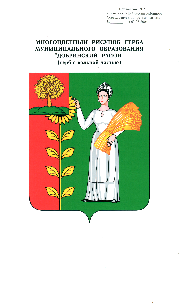 П О С Т А Н О В Л Е Н И ЕАДМИНИСТРАЦИИ ДОБРИНСКОГО МУНИЦИПАЛЬНОГО РАЙОНАЛИПЕЦКОЙ ОБЛАСТИ26. 10. 2022 г.	              п.Добринка         			№ 1067О внесении изменений в постановление администрации Добринского муниципального района от 16.02.2018 г. №146 «О Порядке предоставления единовременной материальной помощи гражданам, находящимся в трудной жизненной ситуации из средств резервного фондаадминистрации Добринского муниципального района»	  В соответствии с Положением о порядке расходования средств резервного фонда администрации муниципального района, утвержденным постановлением администрации Добринского муниципального района от 13.05.2021 № 329 администрация муниципального района ПОСТАНОВЛЯЕТ:1. Внести изменения в постановление администрации Добринского муниципального района от 16.02.2018 г. №146 «О Порядке предоставления единовременной материальной помощи гражданам, находящимся в трудной жизненной ситуации из средств резервного фонда администрации Добринского муниципального района» (приложение).2. Контроль за исполнением настоящего постановления возложить на заместителя главы администрации Добринского муниципального района Малыхина О.Н.И.о. главы администрации Добринского муниципального района						      В.А. ПровоторовЗюзина Ольга Ивановна2 19 53Приложение к постановлениюадминистрации Добринскогомуниципального районаот 26. 10. 2022г. № 1067ИЗМЕНЕНИЯ в Порядок предоставления единовременной материальной помощи гражданам, находящимся в трудной жизненной ситуации из средств резервного фонда администрации Добринского муниципального района	1.1. Пункт 3 дополнить абзацем следующего содержания:«3) участнику или супруге (супругу), или членам семьи участника специальной военной операции на территориях Украины, Донецкой Народной Республики и Луганской Народной Республики, Запорожской и Херсонской областей, а также лиц, погибших при выполнении задач в ходе специальной военной операции -  в размере до двадцати пяти тысяч рублей».Пункт 4 дополнить подпунктом 4.1. следующего содержания: «При обращении участников СВО и членов их семей за предоставлением единовременной материальной помощи в комиссию по рассмотрению заявлений предоставляются:	заявление в письменной форме с указанием фамилии, имени, отчества, адреса места жительства, номера телефона, с приложением копии паспорта;	справка с места жительства о составе семьи;	документ, подтверждающий статус участника СВО;	иные документы.